Hortobágy-halastavi KisvasútÉrvényes: a 2023. évbenHortobágy-Halastó – Kondás-tóKondás-tó – Hortobágy-HalastóMenetrend internetes elérhetősége: www.hnp.hu Menetrend
március 15-31, április, május, június:
kedd-péntek: előzetes bejelentkezéssel
szombat-vasárnap: 10.00,12.00, 14.00június:kedd-péntek: előzetes bejelentkezésselszombat-vasárnap: 10.00, 12.00, 14.00, 16.00
július, augusztus:
kedd-vasárnap: 10.00,12.00, 14.00, 16.00
szeptember, október:
kedd-péntek: előzetes bejelentkezéssel
szombat-vasárnap: 10.00,12.00, 14.00
november 2-12:
kedd-péntek: előzetes bejelentkezéssel
november 2-6.: 10.00,12.00, 14.00
2023. november 12-től nem közlekedik. Ünnepnapok menetrendje: 
március 15., április 7-10., április 29-május 1., május 27-29., október 23., valamint iskolai őszi szünetben:
oda:    10.00; 12.00; 14.00
vissza: 11.15; 13.15; 15.15
november 1.: zárva, DE november 2-12.: fenti menetrend szerint közlekedik!kmSz15814Sz15816Sz15846Sz158180 Hortobágy-Halastó 10.00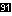  12.00 14.00 16.00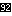 5 Kondás-tó 10.30 12.30 14.30 16.30kmSz15815Sz15813Sz15843Sz158110 Kondás-tó 11.15 13.15 15.15 17.005 Hortobágy-Halastó 11.45 13.45 15.45 17.30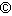 szabad- és munkaszünetes napokon2023.03.15-től 2023.11.12-ig , 2023.07.01-től 2023.08.31-ig, és az őszi tanulmányi szünet alatt hétfői napok kivételével naponta2023. 06.01.től 2023. 06. 30-ig , 2023.07.01-től 2023.08.31-ig hétfői napok kivételével naponta